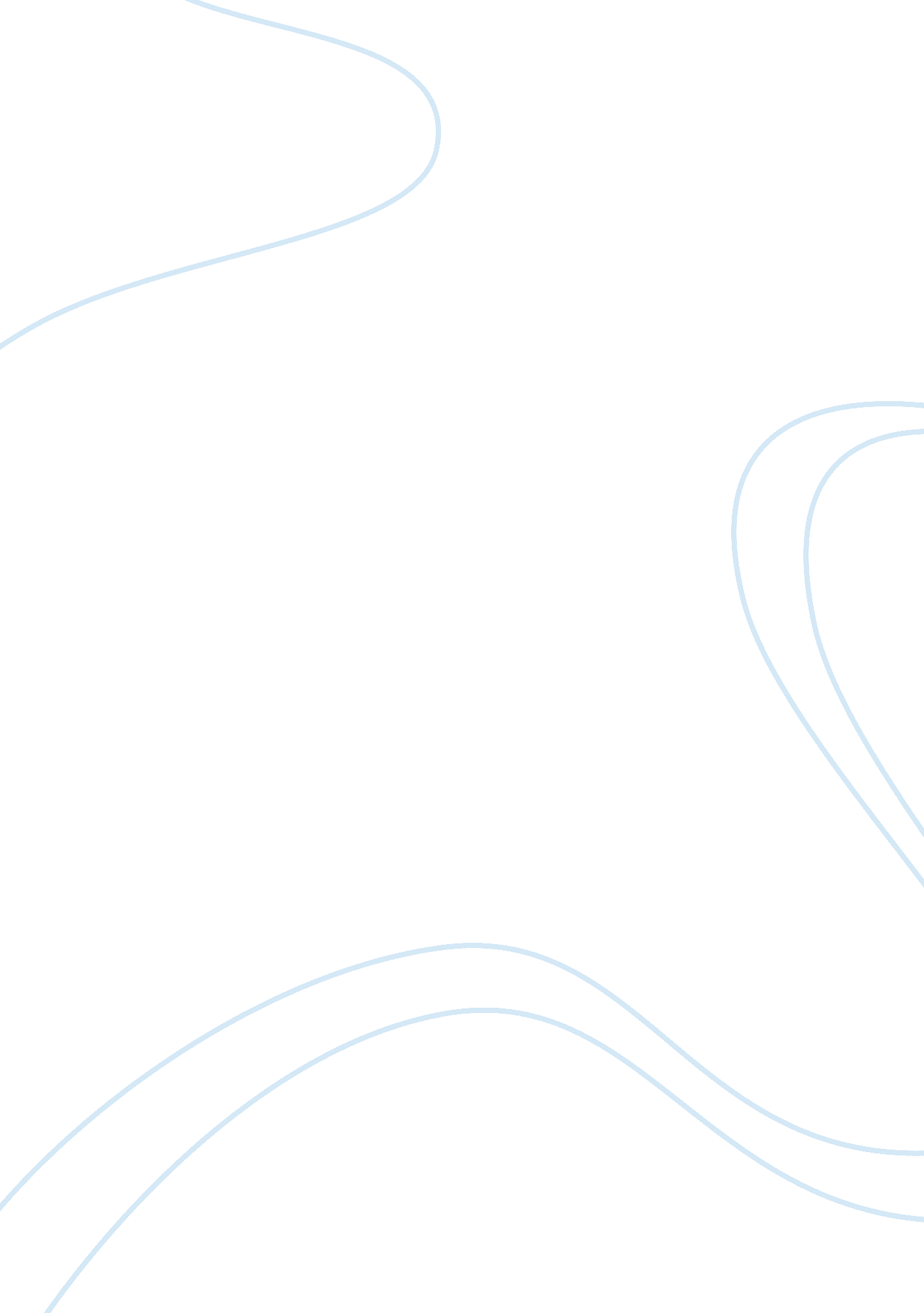 Example of learning plan for application essayBusiness, Company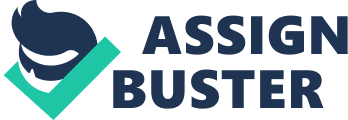 When talking about such a great opportunity, as a scholarship for $1000 being given to you for something useful, I would definitely invest this money into myself. What I actually mean by this is that I would spend this money for learning or developing my skills in the field that I am really passionate about. And learning about small business management, website design, and marketing is my passion, as in future I want to be running my own website design/marketing company. 
If such a wonderful chance is given to me, I will partially pay for my formal education right away. Despite numerous temptations of spending money for anything else, education is of the top priority to me; due to the importance it posts for a personal development and actually being one of the crucial steps in a person’s life. 
Second step on my agenda will actually be starting to prepare some basis for my own business, by applying the skills acquired while studying, for example to file for my LLC, to create my own website. 
After the basic paperwork is complete, I will move on to the most complicated and essential things as actually creating a strategic and profitable business and marketing plan, of course by using the knowledge received with the help of your grant, that should guarantee a successful and a fast future growth of my company. 
As my dream-company will probably need additional funding to start functioning, I will be filing for small business grants, and applying for those will require implicating all of the information learnt for the funding of your scholarship. 
In case my efforts are successful and I accomplish the needed level of financing, I will start browsing for a location for my first own office. And I will know for sure, thanks to the tips acquired while studying, where exactly it will have to be situated and in which demographic zone for my business to become profitable. 
When the office is being chosen, the next logical step will be negotiating the most beneficial insurance rates, and in order to achieve those I will be using the skills from my formal education. 
Now I can start hiring proficient employees to create a small team of professionals, which would ensure a good start and a quick progress to my company. 
With everything in its own place, and running smoothly, like a well-oiled machine, I will be gratefully thinking about your scholarship, which gave me such an opportunity to make this all come true. 